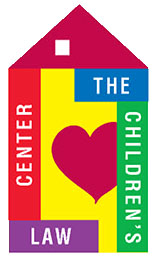 DEVELOPMENT REPORT – March 9, 2017GRANTSReceived (2-1-17 -  2/28/1717):American Academy of Matrimonial Lawyers		$ 5,000     (grant awarded in Oct)Applications/Reports (2-1-17 -  2/28/1717):Application submitted – Petit Family Foundation		$ 7,500*Transition Grant Application – Fd for Greater Htfd	$ 5,000*new potential grant fundingCONTRIBUTIONS
Received (2-1-17 -  2/28/1717):				$ 3,773.96 (checks, paypal)      GALA 2017Meeting March 7thOutstanding pledge from 2016 Gala paid	$ 2,500OTHER EVENTSLuLaRoe clothing fundraiser held 2-17-17 - $334 raised.  Well received fundraiser.Brackets for Good Campaign has begun! 
   Feb 24 to March 2nd - $1,632.16 (net ) raised**           **an additional $400 is expected (last minute, paid but ‘hidden’ dollar Buzzer Beaters)Birdies for CharitiesInformation meeting – March 2DEVELOPMENT COMMITTEEDevelopment Committee Team to be Re-energized as “Committee that KICKS ASKS”Meeting schedule to be determine